Young Entrepreneurs Marketplace at Lincoln ElementaryArticle Posted: Wednesday, February 28, 2018​Budding entrepreneurs at Lincoln Elementary Community School were busy selling their homemade products to the public during a Young Entrepreneurs Marketplace event held Feb. 28. The Grade 4 students manned 18 booths in the school gymnasium for the morning market where customers came to purchase a variety of goods, including doggie treats, toys, crafts, comics, jewellery, greeting cards, doodle pens, slippy slime, goody goo, marble mugs, stress balloons, clay creations, bookmarks, or dream catchers, all on sale for under $5. Some students saw their booths sell out before the market closed. Teacher Sheila Baker said the students came up with their own ideas, developed their own business plans, and learned how to manage money, market their products, and build people skills to attract customers all through the PowerPlay Young Entrepreneurs program. Lincoln Elementary was one of 16 schools in the province chosen to take part in the program."The students are excited about showcasing their products and promoting their entrepreneurial skills," Baker said. "Part of the project also involves giving back to their community. Ten per cent of what they make will go to a charity. We will decide as a class where to donate." Baker said, after the morning market event, the class would talk about what they learned about running a small business and what challenges they had to overcome to be in business. Shown in the photos below are (left to right) Chris Dawson with his daughter Brianna Dawson, selling Krazy Doodle Pens, and Adam Roberts, selling his Undie Comics to Harold Skarrup, school volunteer.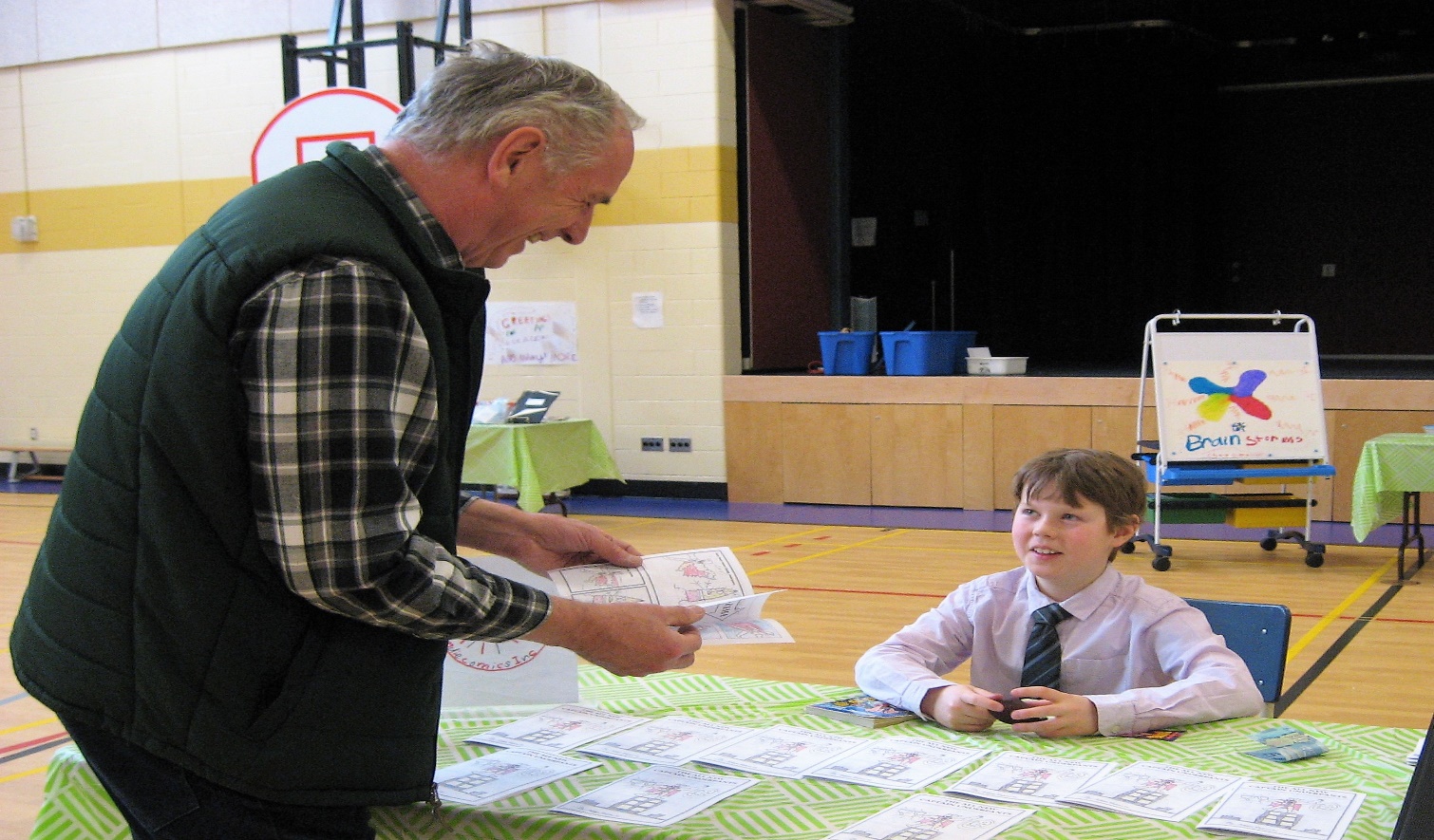 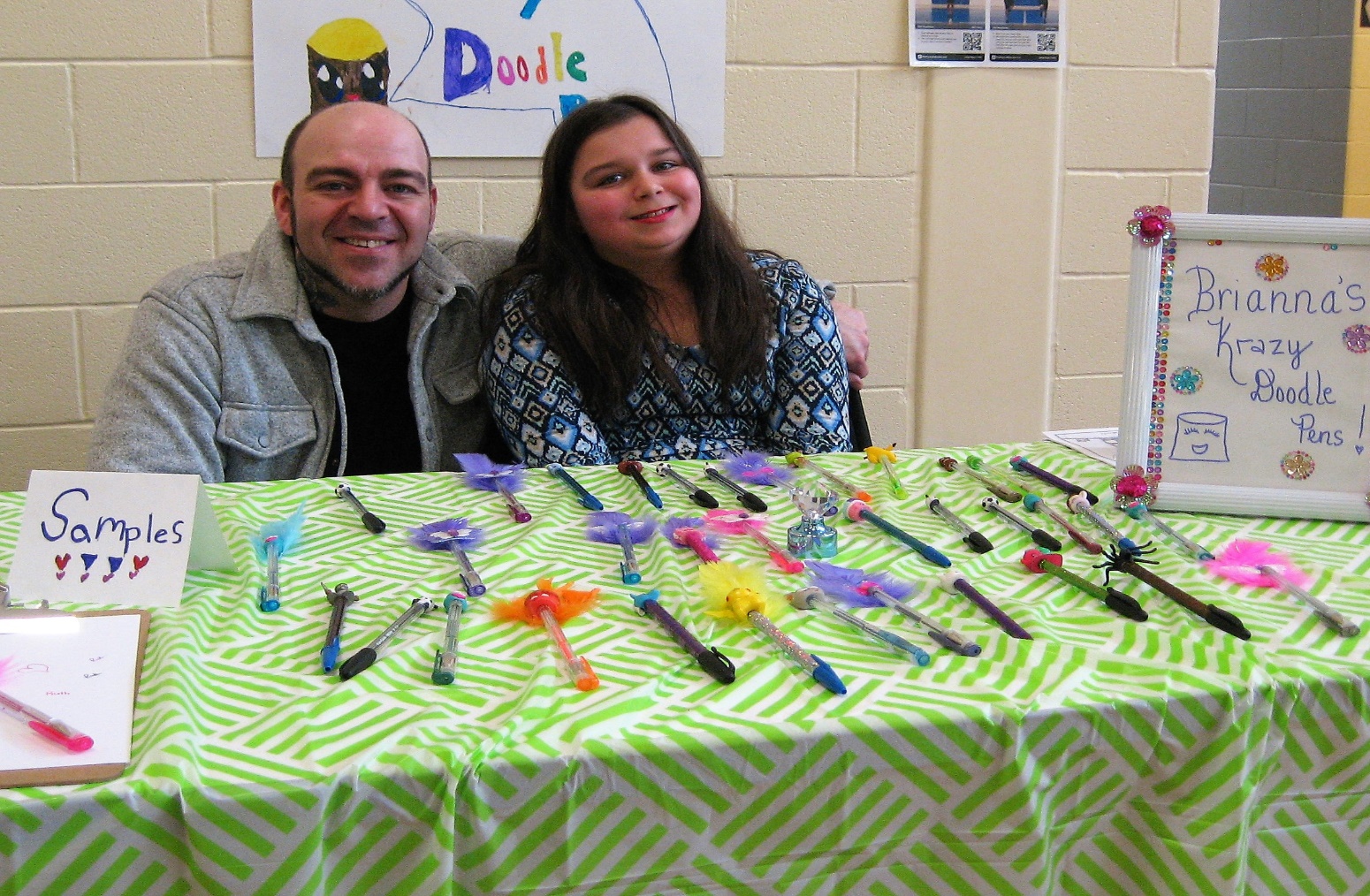 